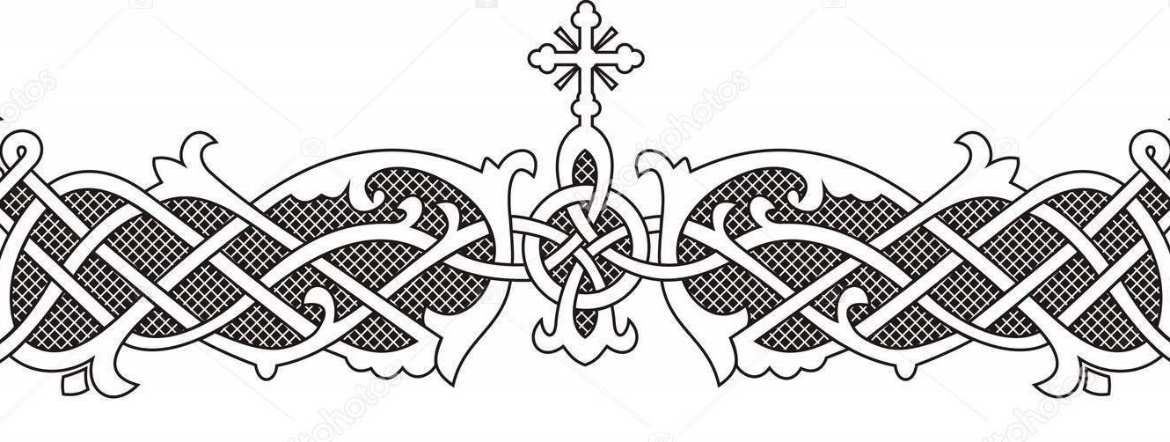 SFEȘTANIA, SAU SLUJBA AGHIASMEI MICISfinţirea mică a apeiPREOTUL: Binecuvântat este Dumnezeul nostru totdeauna, acum și pururea și în vecii vecilor. 	STRANA:  Amin.	Slavă Ție, Dumnezeul nostru, slavă Ție.	Împărate ceresc, Mângâietorule, Duhul adevărului, Care pretutindenea ești și toate le plinești, Vistierul bunătăților și Dătătorule de viață, vino și Te sălășluiește întru noi, și ne curățește pe noi de toată întinăciunea și mântuiește, Bunule, sufletele noastre	Sfinte Dumnezeule, Sfinte tare, Sfinte fără de moarte, miluiește-ne pe noi. (de trei ori)Slavă Tatălui și Fiului și Sfântului Duh.Şi acum și pururea și în vecii vecilor. Amin.	Preasfântă Treime, miluiește-ne pe noi. Doamne, curățește păcatele noastre. Stăpâne, iartă fărădelegile noastre. Sfinte, cercetează și vindecă neputințele noastre, pentru numele Tău.	Doamne miluiește, Doamne miluiește, Doamne miluiește.Slavă Tatălui şi Fiului şi Sfântului Duh.Și acum şi pururea şi-n vecii vecilor. Amin.	Tatăl nostru, Care eşti în ceruri, sfinţească-se numele Tău, vie împărăţia Ta, facă-se voia Ta, precum în cer aşa şi pe pământ. Pâinea noastră cea spre ființă, dă-ne-o nouă astăzi. Şi ne iartă nouă păcatele noastre, precum şi noi iertăm greşiţilor noştri; şi nu ne duce pe noi în ispită, ci ne izbăveşte de cel viclean.	PREOTUL: Că a Ta este Împărăţia şi puterea şi slava, a Tatălui şi a Fiului şi a Sfântului Duh, acum şi pururea şi în vecii vecilor.	STRANA: Amin.	Doamne miluiește (de 12 ori)Slavă Tatălui şi Fiului şi Sfântului Duh.Și acum şi pururea şi-n vecii vecilor. Amin.	Veniţi să ne închinăm împăratului nostru Dumnezeu! Veniţi să ne închinăm  şi să cădem la Hristos, împăratul nostru Dumnezeu!	Veniţi să ne închinăm şi să cădem la însuşi Hristos, împăratul şi Dumnezeul nostru! (făcând de fiecare dată o închinăciune) PSALMUL 142	1. Doamne, auzi rugăciunea mea, ascultă cererea mea, întru credincioșia Ta, auzi-mă, întru dreptatea Ta.	2. Să nu intri la judecată cu robul Tău, că nimeni din cei vii nu-i drept înaintea Ta.	3. Vrăjmașul prigonește sufletul meu și viața mea o calcă în picioare; făcutu-m-a să locuiesc în întuneric ca morții cei din veacuri.	4. Mâhnit e duhul în mine și inima mea încremenită înlăuntrul meu.	5. Adusu-mi-am aminte de zilele cele de demult; cugetat-am la toate lucrurile Tale, la faptele mâinilor Tale m-am gândit.	6. Întins-am către Tine mâinile mele, sufletul meu ca un pământ însetoșat.	7. Degrab auzi-mă, Doamne, că a slăbit duhul meu. Nu-Ți întoarce fața Ta de la mine, ca să nu mă asemăn celor ce se coboară în mormânt.	8. Fă să aud dimineața mila Ta, că la Tine îmi este nădejdea. Arată-mi calea pe care voi merge, că la Tine am ridicat sufletul meu.	9. Scapă-mă de vrăjmașii mei, că la Tine alerg, Doamne.	10. Învață-mă să fac voia Ta, că Tu ești Dumnezeul meu. Duhul Tău cel bun să mă povățuiască la pământul dreptății.	11. Pentru numele Tău, Doamne, dăruiește-mi viață. Întru dreptatea Ta scoate din necaz sufletul meu.	12. Fă bunătate de stârpește pe vrăjmașii mei și pierde pe toți cei ce necăjesc sufletul meu, că eu sunt robul Tău.Slavă Tatălui şi Fiului şi Sfântului Duh.Și acum şi pururea şi-n vecii vecilor. Amin.Aliluia, Aliluia, Aliluia, slavă Ție, Dumnezeule! (de trei ori)Apoi se cântă pe glasul al 4-lea	Dumnezeu este Domnul şi S-a arătat nouă; bine este cuvântat Cel ce vine întru numele Domnului. (de trei ori)şi TROPARELE - Glasul 4	Către Născătoarea de Dumnezeu, acum cu osârdie să alergăm noi păcătoşii şi smeriţii, şi să cădem cu pocăinţă, strigând din adâncul sufletului: Stăpână, ajută-ne, milostivindu-te spre noi; grăbeşte că pierim sub mulţimea păcatelor; nu întoarce pe robii tăi deşerţi, că pe tine, singură nădejde te-am câştigat.Slavă Tatălui şi Fiului şi Sfântului Duh.Și acum şi pururea şi-n vecii vecilor. Amin.	Nu vom tăcea, Născătoare de Dumnezeu, pururea a spune puterile tale noi, nevrednicii. Că de n-ai fi stat tu înainte rugându-te, cine ne-ar fi izbăvit pe noi din atâtea nevoi? Sau cine ne-ar fi păzit până acum slobozi? Nu ne vom depărta de la tine, Stăpână, că tu izbăveşti pe robii tăi pururea din toate nevoile.PSALMUL 501. Miluieşte-mă, Dumnezeule,
după mare mila Ta2. și, după mulţimea îndurărilor Tale,
şterge fărădelegea mea.3. Spală-mă întru totul de fărădelegea mea
şi de păcatul meu mă curăţeşte.4. Că fărădelegea mea eu o cunosc
şi păcatul meu înaintea mea este pururea.5. Ţie Unuia am greşit şi rău înaintea Ta am făcut,
aşa încât drept eşti Tu întru cuvintele Tale
şi biruitor când vei judeca Tu.6. Că, iată, întru fărădelegi m-am zămislit
şi în păcate m-a născut maica mea.7. Că, iată, adevărul ai iubit;
cele nearătate şi cele ascunse
ale înţelepciunii Tale mi-ai arătat mie.8. Stropi-mă-vei cu isop şi mă voi curăţi;
spăla-mă-vei, şi mai mult decât zăpada mă voi albi.9. Auzului meu vei da bucurie şi veselie;
bucura-se-vor oasele cele smerite.10. Întoarce faţa Ta de către păcatele mele,
şi toate fărădelegile mele şterge-le.11. Inimă curată zideşte întru mine, Dumnezeuleşi Duh drept înnoieşte întru cele dinăuntru ale mele.12. Nu mă lepăda de la faţa Ta,
şi Duhul Tău cel Sfânt nu-L lua de la mine.13. Dă-mi iarăși bucuria mântuirii Tale,
şi cu duh stăpânitor mă întăreşte.14. Învăţa-voi pe cei fără de lege căile Tale,
şi cei necredincioşi la Tine se vor întoarce.15. Izbăveşte-mă de vărsarea de sânge, Dumnezeule,
Dumnezeul mântuirii mele;
bucura-se-va limba mea de dreptatea Ta.16. Doamne, buzele mele vei deschide,
şi gura mea va vesti lauda Ta.17. Că, de ai fi voit jertfă, Ţi-aş fi dat;
arderile de tot nu le vei binevoi.18. Jertfa lui Dumnezeu: duhul umilit;
inima înfrântă şi smerită Dumnezeu nu o va urgisi.19. Fă bine, Doamne, întru bunăvoirea Ta, Sionului,
şi să se zidească zidurile Ierusalimului.20. Atunci vei binevoi jertfa dreptăţii,
prinosul şi arderile de tot;
atunci vor pune pe altarul Tău viţei.Apoi se cântă troparele acestea, glasul al 6-lea:Irmosul:	Ceea ce ai primit bucurie prin înger şi ai născut pe Ziditorul tău, Fecioară, miluieşte pe cei ce te măresc pe tine. (de două ori)	Stih: Preasfântă Născătoare de Dumnezeu, miluieşte-ne pe noi.	Lăudăm pe Fiul tău, Născătoare de Dumnezeu, şi strigăm, preacurată Stăpână: de toată nevoia izbăveşte pe cei ce se roagă ţie.	Tu, cea fără de prihană, eşti lauda împăraţilor, prorocilor, apostolilor şi mucenicilor şi apărătoarea lumii.	Toată limba drept-credincioşilor laudă, fericeşte şi slăveşte preacurată naşterea ta, Marie, dumnezeiască mireasă.	Stih: Slavă Ţie, Dumnezeul nostru, slavă Ţie!	Dă-mi, Hristoase al meu, ca un îndurat, şi mie nevrednicului, iertarea datoriilor, rogu-mă, pentru rugăciunile celei ce Te-a născut.	Stih: Preasfântă Născătoare de Dumnezeu, miluieşte-ne pe noi.	Întru tine mi-am pus nădejdile mele, Născătoare de Dumnezeu; miluieşte-mă cu rugăciunile tale şi-mi dăruieşte mie iertare greşelilor.	Viază-mă, ceea ce ai născut pe Dătătorul de viaţă şi Mântuitorul, şi mă miluieşte cu rugăciunile tale, cea binecuvântată, nădejdea sufletelor noastre.	Ceea ce ai zămislit în pântecele tău pe Ziditorul tuturor, Fecioară cu totul fără prihană, cu rugăciunile tale, miluieşte sufletele noastre.	Născătoare de Dumnezeu, cu totul lăudată, ceea ce prin cuvânt ai născut, mai presus de cuvânt, pe Cuvântul, pe Acela roagă-L să mântuiască sufletele noastre.	Prin rugăciunile tale, Stăpână, milostiv fă pe Judecătorul şi Fiul tău mie celui ce am greşit mai mult decât orice om.	Noi, cei ce ne rugăm să fim mântuiţi cu rugăciunile tale, după datorie strigăm ţie: bucură-te Născătoare de Dumnezeu, curată, pururea Fecioară.	Izbăveşte-mă de focul cel veşnic şi de chinurile ce-mi sunt puse înainte, Născătoare de Dumnezeu, ca să te fericesc pe tine.	Nu trece cu vederea rugăciunile robilor tăi, rugămu-ne, întru tot lăudată Stăpână, ca să ne izbăvim de toată nevoia.	Izbăveşte-ne de boli, de toate durerile şi de primejdii pe noi, care scăpăm la acoperământul tău cel sfinţit.	Minune străină s-a săvârşit întru tine, Născătoare de Dumnezeu; că pentru noi, precum suntem noi, S-a născut din tine Ziditorul tuturor şi Dumnezeul nostru.	Biserica ta, Născătoare de Dumnezeu, s-a arătat locaş de tămăduire fără plată a bolilor şi mângâiere sufletelor celor întristate.	Preasfântă Născătoare de Dumnezeu, care ai născut pe Mântuitorul, izbăveşte de primejdii şi de toată nevoia pe robii tăi.	Preacurată stăpână, scoate pe robii tăi din toată mânia cea viitoare şi din toată vătămarea sufletească şi trupească.	Miluieşte cu rugăciunile tale, Fecioară, de Dumnezeu Născătoare, pe toţi care aleargă la tine, şi-i scoate din toată nevoia şi necazul.	Cine vine la Biserica ta, Născătoare de Dumnezeu, şi nu ia degrab tămăduire sufletului, împreună şi trupului, Preacurată?	Stih: Slavă Ţie, Dumnezeul nostru, slavă Ţie!	Fiind rugat de toţi sfinţii, Îndurate, şi de cetele cele de sus, curăţeşte-mă pe mine, pentru ceea ce Te-a născut.	Stih: Doamne, odihneşte cu drepţii pe adormiţii robii Tăi.	Iartă, Mântuitorule, sufletele fraţilor noştri celor adormiţi întru nădejdea vieţii, slăbeşte şi le lasă greşelile.	Stih: Preasfântă Născătoare de Dumnezeu, miluieşte-ne pe noi.	Bucură-te, curăţirea lumii, Fecioară; bucură-te năstrapa şi candela cea cu totul de aur a manei celei dumnezeieşti şi a Luminii, mireasă dumnezeiască.	Stih: Slavă Ţie, Dumnezeul nostru, slavă Ţie!	Cântăm Ţie, Dumnezeului celui în Treime, strigând cântarea cea întreit sfântă şi rugându-ne ca să luăm mântuire.	Stih: Preasfântă Născătoare de Dumnezeu, miluieşte-ne pe noi.	O, Fecioară, ceea ce ai născut pe Mântuitorul şi Stăpânul lumii şi Domnul, pe Acela roagă-L să mântuiască sufletele noastre.	Stih: Preasfântă Născătoare de Dumnezeu, miluieşte-ne pe noi.	Bucură-te, munte, bucură-te, rug, bucură-te, uşă, bucură-te, scară, bucură-te, masă dumnezeiască, bucură-te, ajutătoarea tuturor, Stăpână.	Stih: Slavă Ţie, Dumnezeul nostru, slavă Ţie!	Milostive, pentru rugăciunile Maicii Tale celei preacurate şi ale tuturor sfinţilor Tăi, dăruieşte milele Tale poporului Tău.	Stih: Sfinţilor Arhangheli şi Îngeri, rugaţi-vă lui Dumnezeu pentru noi.	Cu rugăciunile măriţilor Tăi Arhangheli şi Îngeri şi ale cetelor celor de sus, binepăzeşte pe robii Tăi, Mântuitorule.	Stih: Sfinte Ioane, Prorocule şi Înaintemergătorule, roagă-te lui Dumnezeu pentru noi.	Pentru rugăciunile cinstitului şi slăvitului Proroc, Înaintemergătorul şi Botezătorul Tău, Hristoase, Mântuitorul meu, păzeşte pe robii Tăi.	Stih: Sfinţilor slăviţilor Apostoli, Mucenicilor şi toţi Sfinţii, rugaţi-vă lui Dumnezeu pentru noi.	Pentru rugăciunile slăviţilor Apostoli, ale Mucenicilor şi ale tuturor Sfinţilor Tăi, dăruieşte milele Tale poporului Tău.	Stih: Sfinţilor celor fără de arginţi, rugaţi-vă lui Dumnezeu pentru noi.	Pentru rugăciunile Sfinţilor celor fără de arginţi, Născătoare de Dumnezeu, păzeşte pe robii tăi ca o apărătoare şi sprijinitoare a lumii.Slavă Tatălui şi Fiului şi Sfântului Duh.	Slăvim pe Tatăl şi pe Fiul şi pe Sfântul Duh, zicând: Treime Sfântă, mântuieşte sufletele noastre.Și acum şi pururea şi-n vecii vecilor. Amin.	Ceea ce, în vremurile mai de pe urmă, în chip minunat, ai zămislit şi ai născut pe Ziditorul tău, Fecioară, mântuieşte pe cei ce te măresc pe tine.Apoi:	Uşa milostivirii deschide-o nouă, binecuvântată Născătoare de Dumnezeu, ca să nu pierim cei ce nădăjduim întru tine, ci să ne izbăvim prin tine din nevoi, că tu eşti mântuirea neamului creştinesc.	PREOTUL: Domnului să ne rugăm.	CÂNTĂREŢUL: Doamne miluieşte.	PREOTUL: Că sfânt eşti Dumnezeul nostru şi Ţie slavă înălţăm, Tatălui şi Fiului şi Sfântului Duh, acum şi pururea şi în vecii vecilor. 	CÂNTĂREŢUL: Amin.Apoi cântă troparele acestea, glasul al 6-lea:	Acum a sosit vremea, care sfinţeşte pe toţi, şi ne aşteaptă Dreptul Judecător; ci te întoarce, suflete, către pocăinţă, ca păcătoasa care cu lacrimi striga: Doamne, miluieşte-mă.	Hristoase, Cel ce ai revărsat, cu curgeri mari, izvorul tămăduirilor în Biserica cea preacurată a Fecioarei, Doctorul sufletelor şi al trupurilor noastre, îndepărtează astăzi, prin stropirea binecuvântării Tale, toate bolile celor neputincioşi.	Fecioară, ai născut neispitită de nuntă şi fecioară ai rămas; Maică nenuntită, Născătoare de Dumnezeu, Marie, roagă pe Hristos, Dumnezeul nostru, să ne mântuiască pe noi.	Preasfântă Născătoare de Dumnezeu, Fecioară, îndreptează lucrările mâinilor noastre şi cere iertare păcatelor noastre, când cântăm noi cântarea cea îngerească:	Sfinte Dumnezeule, Sfinte tare, Sfinte fără de moarte, miluieşte-ne pe noi. (de trei ori)	PREOTUL:  Să luăm aminte. Pace tuturor.	CÂNTĂREŢUL: Şi duhului tău.Prochimen, glasul al 3-lea:	Domnul este luminarea mea şi Mântuitorul meu, de cine mă voi teme?	Stih: Domnul este păzitorul vieţii mele, de cine mă voi înfricoşa?APOSTOLUL	PREOTUL: Înţelepciune.	CÂNTĂREŢUL: Din Epistola către Evrei a Sfântului Apostol Pavel, citire: (II, 11-18)	PREOTUL: Să luăm aminte!	CÂNTĂREŢUL: Fraţilor, cel ce sfinţeşte şi cei ce se sfinţesc, dintr-Unul sunt toţi; de aceea, nu se ruşinează să-i numească pe ei fraţi, zicând: „Spune-voi fraţilor mei numele Tău. În mijlocul bisericii Te voi lăuda“. Şi iarăşi: „Eu voi fi încrezător în El“; şi iarăşi: „Iată eu şi pruncii pe care mi i-a dat Dumnezeu“. Deci, de vreme ce pruncii s-au făcut părtaşi sângelui şi trupului, în acelaşi fel şi El S-a împărtăşit de acestea, ca să surpe prin moartea Sa pe cel ce are stăpânirea morţii, adică pe diavolul, şi să izbăvească pe aceia pe care frica morţii îi ţinea în robie toată viaţa. Pentru că, într-adevăr, nu a luat firea îngerilor, ci sămânţa lui Avraam a luat. Drept aceea, dator era întru toate să Se asemene fraţilor, ca să fie milostiv şi credincios arhiereu în cele către Dumnezeu, pentru curăţirea păcatelor poporului. Că, prin ceea ce a pătimit, fiind El însuşi ispitit, poate şi celor ce sunt ispitiţi să le ajute.	PREOTUL: Pace ţie cititorule!	CÂNTĂREŢUL: Şi duhului tău. Aliluia, glasul 1. Stih: Răspuns-a inima mea cuvânt bun. (Psalm 44: 1) Aliluia, Aliluia, Aliluia.EVANGHELIA	PREOTUL: Înţelepciune! Drepţi! Să ascultăm Sfânta Evanghelie! Pace tuturor!	CÂNTĂREŢUL: Şi duhului tău.	PREOTUL: Din Sfânta Evanghelie de la Ioan citire. (5: 1-4)	CÂNTĂREŢUL:  Slavă Ţie, Doamne, slavă Ţie!	PREOTUL: Să luăm aminte. 	În vremea aceea, S-a suit Iisus la Ierusalim. Iar în Ierusalim, lângă Poarta oilor, era o scăldătoare, care se numea pe evreieşte Vitezda, şi care avea cinci pridvoare. În acestea zăcea mulţime de bolnavi: orbi, şchiopi, uscaţi, aşteptând mişcarea apei, căci un înger al Domnului se cobora din când  în când în scăldătoare şi tulbura apa; iar cine intra întâi, după tulburarea apei, se făcea sănătos de orice boală era cuprins.	CÂNTĂREŢUL: Slavă Ţie, Doamne, slavă Ţie!ECTENIA:	PREOTUL: Cu pace Domnului să ne rugăm.	CÂNTĂREŢUL: Doamne miluieşte.	PREOTUL: Pentru pacea de sus şi pentru mântuirea sufletelor noastre, Domnului să ne rugăm.	CÂNTĂREŢUL: Doamne miluieşte.	PREOTUL: Pentru pacea a toată lumea şi pentru bunăstarea sfintelor lui Dumnezeu Biserici şi pentru unirea tuturor, Domnului să ne rugăm.	CÂNTĂREŢUL: Doamne miluieşte.	PREOTUL: Pentru sfântă biserica aceasta şi pentru cei ce cu credinţă, cu evlavie şi cu frică de Dumnezeu intră într-însa, Domnului să ne rugăm.	CÂNTĂREŢUL: Doamne miluieşte.	PREOTUL: Pentru Prea Fericitul Părintele nostru (N), Patriarhul Bisericii Ortodoxe Române, [pentru (Înalt-) Prea Sfinţitul (Arhi-) Episcopul (şi Mitropolitul) nostru (N)], pentru cinstita preoţime şi cea întru Hristos diaconime şi pentru tot clerul şi poporul, Domnului să ne rugăm.	CÂNTĂREŢUL: Doamne miluieşte.	PREOTUL: Pentru binecredinciosul popor român de pretutindeni, pentru cârmuitorii ţării noastre, pentru mai marii oraşelor şi ai satelor şi pentru iubitoarea de Hristos armată, Domnului să ne rugăm.	CÂNTĂREŢUL: Doamne miluieşte.	PREOTUL: Pentru sfânt lăcaşul acesta (sau casa aceasta), ţara aceasta, pentru toate oraşele şi satele şi pentru cei ce cu credinţă locuiesc în ele, Domnului să ne rugăm.	CÂNTĂREŢUL: Doamne miluieşte.	PREOTUL: Pentru bună întocmirea văzduhului, pentru îmbelşugarea roadelor pământului şi pentru vremuri paşnice, Domnului să ne rugăm.	CÂNTĂREŢUL: Doamne miluieşte.	PREOTUL: Pentru cei ce călătoresc pe ape, pe uscat şi prin aer, pentru cei bolnavi, pentru cei ce pătimesc, pentru cei robiţi şi pentru mântuirea lor, Domnului să ne rugăm.	CÂNTĂREŢUL: Doamne miluieşte.	PREOTUL: Pentru ca să se sfinţească apa aceasta, cu puterea, cu lucrarea şi cu pogorârea Sfântului Duh, Domnului să ne rugăm.	CÂNTĂREŢUL: Doamne miluieşte.	PREOTUL: Pentru ca să se pogoare peste apa aceasta lucrarea cea curăţitoare a Treimii celei mai presus de fire, Domnului să ne rugăm.	CÂNTĂREŢUL: Doamne miluieşte.	PREOTUL: Pentru ca să fie apa aceasta tămăduitoare sufletelor şi trupurilor, şi izgonitoare a toată puterea cea potrivnică, Domnului să ne rugăm.	CÂNTĂREŢUL: Doamne miluieşte.	PREOTUL: Pentru ca să i se trimită ei harul izbăvirii şi binecuvântarea Iordanului, Domnului să ne rugăm.	CÂNTĂREŢUL: Doamne miluieşte.	PREOTUL: Pentru toţi care au trebuinţă de ajutor şi folosinţă de la Dumnezeu, Domnului să ne rugăm.	CÂNTĂREŢUL: Doamne miluieşte.	PREOTUL: Pentru ca să ne luminăm noi cu luminarea cunoştinţei, prin Treimea cea de o fiinţă, Domnului să ne rugăm.	CÂNTĂREŢUL: Doamne miluieşte.	PREOTUL: Pentru ca Domnul Dumnezeul nostru să ne arate pe noi fii şi moştenitori ai Împărăţiei Sale, prin gustarea şi stropirea cu apa aceasta, Domnului să ne rugăm.	CÂNTĂREŢUL: Doamne miluieşte.	PREOTUL: Pentru ca să fim izbăviţi noi de tot necazul, mânia, primejdia şi nevoia, Domnului să ne rugăm.	CÂNTĂREŢUL: Doamne miluieşte.	PREOTUL: Apără, mântuieşte, miluieşte şi ne păzeşte pe noi, Dumnezeule, cu darul Tău.	CÂNTĂREŢUL: Doamne miluieşte.	PREOTUL: Pe Preasfânta, curata, preabinecuvântata, slăvita stăpâna noastră, de Dumnezeu Născătoarea şi pururea Fecioara Maria, cu toţi sfinţii să o pomenim.	CÂNTĂREŢUL: Preasfântă Născătoare de Dumnezeu, miluiește-ne pe noi.	PREOTUL: Pe noi înşine şi unii pe alţii şi toată viaţa noastră, lui Hristos Dumnezeu să o dăm.	CÂNTĂREŢUL: Ție, Doamne.	PREOTUL: Că Ţie se cuvine toată slava, cinstea şi închinăciunea, Tatălui şi Fiului şi Sfântului Duh, acum şi pururea şi în vecii vecilor.	CÂNTĂREŢUL: Amin.	PREOTUL: Domnului să ne rugăm.	CÂNTĂREŢUL: Doamne miluieşte.	PREOTUL, zice această Rugăciune de sfinţire a apei:	Stăpâne Doamne, Dumnezeul nostru, cel mare întru sfat şi minunat în lucrări, Făcătorule a toată făptura cea văzută şi cea nevăzută; Cel ce păzeşti aşezământul Tău şi dai mila Ta celor ce Te iubesc pe Tine şi păzesc poruncile Tale; Cel ce primeşti lacrimile cele de umilinţă ale tuturor celor din nevoi, că pentru aceasta ai venit în chip de rob, nu cu năluciri înfricoşându-ne pe noi, ci dând adevărată tămăduire trupului şi zicând: Iată, te-ai făcut sănătos, de acum să nu mai greşeşti. Încă şi din tină ai făcut ochi sănătoşi şi poruncind să se spele, prin cuvânt ai făcut să se sălăşluiască lumina; Cel ce opreşti valurile patimilor celor potrivnice şi potoleşti marea cea sărată a acestei vieţi şi îmblânzeşti pornirile cele greu de purtat ale plăcerilor;	Însuţi, Iubitorule de oameni Împărate, Cel ce ne-ai dat nouă să purtăm veşmânt luminat ca zăpada, din apă şi din Duh (aici preotul, afundând de trei ori mâna dreaptă în apă, face semnul crucii, zicând de fiecare dată):	Şi acum trimite harul Preasfântului şi de viaţă făcătorului Tău Duh, care sfinţeşte toate, şi sfinţeşte apa aceasta.	Şi, prin gustarea şi stropirea cu apa aceasta, trimite-ne binecuvântarea Ta, care spală întinăciunea patimilor.	Aşa ne rugăm, cercetează neputinţa noastră, Bunule, şi tămăduieşte cu mila Ta bolile noastre cele sufleteşti şi trupeşti.	Pentru rugăciunile preacuratei, preabinecuvântatei Stăpânei noastre, Născătoarea de Dumnezeu şi pururea Fecioara Maria; cu puterea cinstitei şi de viaţă făcătoarei Cruci; cu ocrotirile cinstitelor şi cereştilor netrupeşti Puteri; pentru rugăciunile cinstitului şi slăvitului Proroc, Înaintemergătorul şi Botezătorul Ioan; ale Sfinţilor, slăviţilor şi întru tot lăudaţilor Apostoli; ale celor între Sfinţi Părinţilor noştri, mari dascăli ai lumii şi ierarhi: Vasile cel Mare, Grigorie de Dumnezeu cuvântătorul şi Ioan Gură de Aur; ale Sfinţilor: Atanasie, Chiril şi Ioan cel Milostiv, patriarhii Alexandriei; Nifon, patriarhul  Constantinopolului; Nicolae, arhiepiscopul Mirelor Lichiei, Spiridon al Trimitundei şi Nectarie de la Eghina, făcătorii de minuni, Calinic de la Cernica, Iosif cel Nou, Iorest şi Sava, Antim Ivireanul, Iosif Mărturisitorul, Ghelasie şi Leontie şi ale tuturor Sfinţilor Ierarhi;  ale Sfinţilor şi slăviţilor Mari Mucenici: Gheorghe, purtătorul de biruinţă, Dimitrie, izvorâtorul de mir, Teodor Tiron, Teodor Stratilat, Ioan cel Nou, Serghie şi Vah, Ioan Valahul şi Oprea; ale Sfinţilor Martiri Brâncoveni: Constantin Voievod cu cei patru fii ai săi: Constantin, Ştefan, Radu şi Matei, şi Ianache Sfetnicul; ale Sfintelor Muceniţe Filofteea şi Tatiana şi ale tuturor Sfinţilor buni biruitori Mucenici şi Muceniţe; ale Sfinţilor preoţi Mărturisitori Ioan şi Moise, ale Sfinţilor Voievozi Ştefan cel Mare şi Neagoe Basarab; ale Sfinţilor, slăviţilor şi făcătorilor de minuni doctori fără de arginţi: Cosma şi Damian, Chir şi Ioan, Pantelimon şi Ermolae, Samson şi Diomid, Mochie şi Anichit, Talaleu şi Trifon; ale Sfinţilor Cuvioşi şi de Dumnezeu purtătorilor Părinţi ai noştri: Grigorie Decapolitul, Nicodim de la Tismana, Dimitrie cel Nou, Visarion şi Sofronie, Ioan de la Prislop, Antonie de la Iezerul Vâlcii, Daniil Sihastrul, Ioan Casian şi Gherman din Dobrogea, Paisie şi Ioan Iacob de la Neamţ; ale Sfintelor Cuvioase Maici Parascheva de la Iaşi şi Teodora de la Sihla; ale Sfântului (Numele), a cărui pomenire o săvârşim; ale Sfinţilor şi Drepţilor dumnezeieşti părinţi Ioachim şi Ana şi pentru ale tuturor sfinţilor Tăi.	Şi păzeşte, Doamne, pe dreptcredincioşii Tăi robi, dându-le  sănătate sufletului şi trupului, şi împlineşte toate cele de trebuinţă acestei obşti creştine, care slujeşte Ţie, şi fii ei întru toate milostiv.	Adu-Ţi aminte, Doamne, de toţi episcopii ortodocşi care drept învaţă cuvântul adevărului Tău, şi de tot cinul preoţesc şi călugăresc şi de mântuirea lor.	Adu-Ţi aminte, Doamne, de cei ce ne urăsc şi de cei ce ne iubesc pe noi; de fraţii noştri care slujesc şi stau de faţă; de cei ce, pentru binecuvântate pricini nu s-au întâmplat aici şi de cei ce ne-au cerut nouă, nevrednicilor, să ne rugăm pentru ei.	Adu-Ţi aminte, Doamne, şi de părinţii şi fraţii noştri care sunt în robie şi în supărări, şi-i miluieşte după mare mila Ta, izbăvindu-i de toată nevoia.	Că Tu eşti izvorul tămăduirilor, Hristoase, Dumnezeul nostru, şi Ţie slavă înălţăm, împreună şi Celui fără de început al Tău Părinte şi Preasfântului şi bunului şi de viaţă făcătorului Tău Duh, acum şi pururea şi în vecii vecilor.	CÂNTĂREŢUL: Amin.	PREOTUL: Pace tuturor.	CÂNTĂREŢUL: Şi duhului tău.		PREOTUL: Capetele voastre, Domnului să le plecaţi. 	CÂNTĂREŢUL: Ţie, Doamne!	PREOTUL, citeşte în taină această Rugăciune:	Pleacă, Doamne, urechea Ta şi ne auzi pe noi, Tu, Cel ce ai primit a Te boteza în Iordan, şi ai sfinţit apele; şi ne binecuvintează pe noi pe toţi, care prin plecarea capului nostru, arătăm semnul supunerii faţă de Tine. Şi ne învredniceşte a ne umple de sfinţenia Ta, prin gustarea şi stropirea cu apa aceasta. Şi să ne fie nouă, Doamne, spre sănătatea sufletului şi a trupului.	Cu glas: Că Tu eşti sfinţirea sufletelor şi a trupurilor noastre, şi Ţie slavă şi mulţumire şi închinăciune înălţăm, împreună şi Celui fără de început al Tău Părinte şi Preasfântului şi bunului şi de viaţă făcătorului Tău Duh, acum şi pururea şi în vecii vecilor.	 CÂNTĂREŢUL: Amin.	După aceea, luând preotul Sfânta Cruce o afundă în apă cruciş, de trei ori, în timp ce se cântă (de trei ori) troparul acesta, glasul 1:	PREOTUL: Mântuieşte, Doamne, poporul Tău şi binecuvintează moştenirea Ta. Biruinţă binecredincioşilor creştini asupra celui potrivnic dăruieşte, şi cu Crucea Ta păzeşte pe poporul Tău.	 CÂNTĂREŢUL: Mântuieşte, Doamne, poporul Tău şi binecuvintează moştenirea Ta. Biruinţă binecredincioşilor creştini asupra celui potrivnic dăruieşte, şi cu Crucea Ta păzeşte pe poporul Tău.	Mântuieşte, Doamne, poporul Tău şi binecuvintează moştenirea Ta. Biruinţă binecredincioşilor creştini asupra celui potrivnic dăruieşte, şi cu Crucea Ta păzeşte pe poporul Tău.	Apoi preotul, stropind cu apa cea sfinţită, în chipul crucii, altarul şi biserica (sau casa), cântă troparul acesta, glasul al 2-lea:	PREOTUL: Darurilor tale, fă-ne pe noi vrednici, Născătoare de Dumnezeu, Fecioară, trecând păcatele noastre şi dând tămăduire celor ce cu credinţă primesc binecuvântarea ta, Preacurată.	Apoi preotul şi tot poporul sărută Sfânta Cruce; după aceea preotul stropeşte pe toţi cu apa cea sfinţită, în care timp se cântă stihirile acestea, glasul al 4-lea:	CÂNTĂREŢUL: Izvorul tămăduirilor având, sfinţilor cei fără de arginţi, daţi tămăduiri tuturor celor ce au trebuinţă, ca unii care v-aţi învrednicit de mari daruri de la izvorul cel pururea curgător al Mântuitorului nostru. Căci a zis Domnul către voi, ca unii ce sunteţi de aceeaşi râvnă cu Apostolii: Iată, v-am dat vouă putere asupra duhurilor celor necurate ca să le scoateţi şi să tămăduiţi toată boala şi toată neputinţa. Pentru aceasta, după poruncile Lui, bine-vieţuind, în dar aţi luat, în dar daţi, tămăduind patimile sufletelor şi ale trupurilor noastre.Slavă Tatălui şi Fiului şi Sfântului Duh.	Caută spre rugăciunea robilor tăi, ceea ce eşti cu totul fără prihană, potolind pornirile cele rele împotriva noastră şi izbăvindu-ne pe noi de tot necazul. Că pe tine singură te avem nădejde tare şi neclintită şi apărarea ta am dobândit. Să nu fim ruşinaţi, Stăpână, noi cei ce te chemăm pe tine. Grăbeşte spre rugăciunea celor ce strigă către tine cu credinţă: Bucură-te, Stăpână, ajutătoarea tuturor, bucuria, acoperământul şi mântuirea sufletelor noastre.Glasul 8 - Și acum şi pururea şi-n vecii vecilor. Amin.	Stăpână, primeşte rugăciunea robilor tăi şi ne izbăveşte pe noi de toată nevoia şi necazul. Şi după sfârşitul stropirii, PREOTUL zice ECTENIA aceasta:	PREOTUL: Miluieşte-ne pe noi, Dumnezeule, după mare mila Ta, ne rugăm Ţie, auzi-ne şi ne miluieşte.	CÂNTĂREŢUL: Doamne miluieşte. (de trei ori)	PREOTUL: Încă ne rugăm pentru mila, viaţa, pacea, sănătatea, mântuirea, cercetarea, lăsarea şi iertarea păcatelor robilor Tăi (Numele), şi pentru ca să li se ierte lor toată greşeala cea de voie şi cea fără de voie.	CÂNTĂREŢUL: Doamne miluieşte. (de trei ori)	PREOTUL: Încă ne rugăm ca să se păzească sfânt locaşul acesta (sau locuinţa aceasta) şi toate oraşele şi satele de boală, de foamete, de cutremur, de potop, de foc, de sabie, de năvălirea altor neamuri şi de războiul cel dintre noi, şi pentru ca milostiv, blând şi lesne iertător să fie nouă bunul şi iubitorul de oameni Dumnezeul nostru, să îndepărteze şi să împrăştie toată mânia, care se porneşte asupra noastră, şi să ne izbăvească pe noi de mustrarea Lui cea dreaptă, care este asupra noastră, şi să ne miluiască pe noi.	CÂNTĂREŢUL: Doamne miluieşte. (de 40 de ori)	PREOTUL: Auzi-ne pe noi, Dumnezeule, Mântuitorul nostru, nădejdea tuturor marginilor pământului şi a celor ce sunt pe mare departe, şi, milostive Stăpâne, milostiv fii nouă faţă de păcatele noastre şi ne miluieşte pe noi. Că milostiv şi iubitor de oameni Dumnezeu eşti şi Ţie slavă înălţăm, Tatălui şi Fiului şi Sfântului Duh, acum şi pururea şi în vecii vecilor.	CÂNTĂREŢUL: Amin.	PREOTUL: Înţelepciune.	CÂNTĂREŢUL: Binecuvintează.	PREOTUL: Slavă Ţie, Hristoase Dumnezeule, nădejdea noastră, slavă Ție!	CÂNTĂREŢUL: Slavă Tatălui şi Fiului şi Sfântului Duh. Şi acum şi pururea şi în vecii vecilor. Amin. Doamne miluieşte, Doamne miluieşte, Doamne miluieşte. Părinte binecuvinteză.	PREOTUL: Hristos, Adevăratul nostru Dumnezeu, pentru rugăciunile Preacuratei Sale Maici, cu puterea cinstitei şi de viaţă făcătoarei Cruci, pentru rugăciunile sfinţilor, slăviţilor şi întru tot lăudaţilor Apostoli, ale cuvioşilor şi de Dumnezeu purtătorilor Părinţi ai noştri, şi pentru ale tuturor sfinţilor, să ne miluiască şi să ne mântuiască pe noi, ca un bun şi de oameni iubitor.	CÂNTĂREŢUL:  Amin.	PREOTUL: Pentru rugăciunile Sfinţilor Părinţilor noştri, Doamne Iisuse Hristoase, Dumnezeul nostru, miluieşte-ne pe noi.	CÂNTĂREŢUL:  Amin.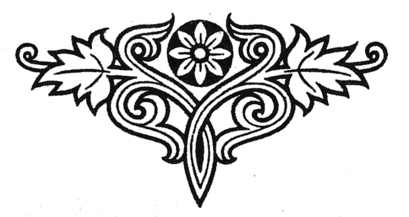 